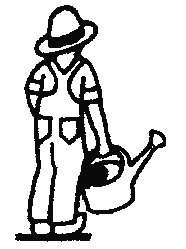      “Tuinieren met Levenslust “				op de muziek van Marina van Rocco Granata,Ik heb een stukje grond aan de rand van Delftse LandDat is de Levenslust van ons hele NederlandDe grond is mooi en vol van sappen en levenEn spitten is niet nodig voor de oogstOp een dag heb ik een paprika gezaaidEr is een watermeloen in de plaats gegroeid Ik pak een biertje, een bankje en een barbecue  En daarop heb ik tot de oogst gewachtRefrein: 2 keerTuinieren, tuinieren, tuinieren - dat is wat ik altijd wil doen      Tweede Refrein: 2 keerWinter, zomer en lente -  zaaien en oogsten groentenBloemen in de kassen -  en alles wat is groen   Solo gezongen door GianniTuinieren, tuinieren, tuinieren - dat is wat wij ‘n eeuw al doen Tuinieren, tuinieren, tuinieren - dat is wat ik altijd wil doen!Winter, zomer en lente - zaaien en oogsten groentenBloemen in de kassen - dit alles is Levenslust!   Dit alles is Levenslust!    Dit alles is Levenslust!   